ЗВІТпро роботу Комунального підприємства «Міська інфраструктура» Дніпропетровської міської ради за 2016 рік    Дніпропетровська міська рада 18.05.2016р прийняла рішення №20/8 «Про балансову належність парків міста». Відповідно до п.3 цього рішення підприємство змінило найменування з Комунального підприємства «Жилсервіс-11» Дніпропетровської міської ради на Комунальне підприємство «Міська інфраструктура» Дніпропетровської міської ради. Також п.1 рішення підприємство визначено балансоутримувачем парків міста Дніпропетровська згідно із додатком. Згідно до вказаного додатку до рішення підприємству на баланс були передані Парк ім.Володі Дубініна, Парк ім.Писаржевського та Парк Зелений Гай (Парк ім.Ленінського комсомолу). Також цим же рішенням КП «Міська інфраструктура» було затверджено статут у новій редакції, а також було зобов’язано провести інвентаризацію, а у разі необхідності – експертну оцінку  та зарахувати на баланс вказані парки у термін до 01.09.2016р. На цей час рішення виконано в повному обсязі.       На даний час на підприємстві працюють 24 працівника. З січня 2017 року штатним розписом збільшено кількість штатних одиниць до 76, ведеться набір нових працівників.       Парк ім. Володі Дубініна розташований у районі пр. Гагаріна у місті Дніпрі та займає площу 3,3858 га.       Рішенням міської ради від 28.09.2016р. №81/14 КП «Міська інфраструктура» надано дозвіл на розроблення технічної документації із землеустрою щодо встановлення (відновлення) меж земельної ділянки в натурі (на місцевості) по фактичному розміщенню парку імені Володі Дубініна для проведення робіт з благоустрою та прибирання.      Рішенням виконавчого комітету міської ради від 27.09.2016 р. №401 підприємству наданий дозвіл на виконання проектно-вишукувальних робіт, реконструкції та функцій замовника по об’єкту «Реконструкція парку ім.Володі Дубініна у м.Дніпрі». Також нас було зобов’язано замовити проектно-кошторисну документацію в проектній організації, яка має ліцензію на проектування, а також погодити та затвердити проектно-кошторисну документацію в установленому порядку та одержати в управлінні ДАБК Дніпропетровської міської ради дозвіл на виконання робіт.       Комунальним підприємством «Міська інфраструктура» ДМР на даний час розроблено концепцію з реконструкції парку. На початку 2017 року будуть проведені проектно-вишукувальні роботи щодо реконструкції. По закінченню проектних робіт буде проведено реконструкцію парку з урахуванням всіх вимог.       Парк ім. Писаржевського розташований у районі пр. Б.Хмельницького та пр.О.Поля та займає площу 7,8770 га.        Рішенням міської ради від 07.09.2016р. №141/13 надано дозвіл підприємству на розроблення проекту землеустрою з організації і встановлення меж території рекреаційного призначення Парку ім.Писаржевського по пр..Богдана Хмельницького, 24-П. На даний час розроблено проект землеустрою, який проходить затвердження.      Рішенням виконавчого комітету міської ради від 27.09.2016 р. №399 підприємству наданий дозвіл на виконання проектно-вишукувальних робіт, реконструкції та функцій замовника по об’єкту «Реконструкція парку ім.Писаржевського у м.Дніпрі». Також було зобов’язано замовити проектно-кошторисну документацію в проектній організації, яка має ліцензію на проектування, а також погодити та затвердити проектно-кошторисну документацію в установленому порядку та одержати в управлінні ДАБК Дніпропетровської міської ради дозвіл на виконання робіт.       Парк «Зелений Гай» розташований у районі вул.Макарова та займає площу 30,3477 га. На даний час у парку проведено обрізання та ліквідація аварійних дерев. Зібрано та вивезено сміттєві звалища.       Рішенням міської ради від 07.09.2016 р. №142/13 КП «Міська інфраструктура» було надано дозвіл на розроблення проекту землеустрою з організації і встановлення меж території рекреаційного призначення Парку «Зелений Гай» по вул.Олександра Макарова в районі буд. 27-А. На даний час розроблено проект землеустрою, який проходить затвердження.      Рішенням виконавчого комітету міської ради від 27.09.2016 р. №400 підприємству наданий дозвіл на виконання проектно-вишукувальних робіт, реконструкції та функцій замовника по об’єкту «Реконструкція парку Зелений Гай у м.Дніпрі». Також нас було зобов’язано замовити проектно-кошторисну документацію в проектній організації, яка має ліцензію на проектування, а також погодити та затвердити проектно-кошторисну документацію в установленому порядку та одержати в управлінні ДАБК Дніпропетровської міської ради дозвіл на виконання робіт.      Рішенням міської ради від 27.07.2016р №230/12 «Про надання дозволу КП «Міська інфраструктура» ДМР на розроблення проектів землеустрою щодо відведення земельних ділянок для розміщення об’єктів житлового та громадського призначення у м.Дніпропетровську» надано дозвіл на розроблення проектів землеустрою за адресами: пр.Гагаріна у районі буд. №№101, 103 (орієнтовна площа 2,000 га), у районі пр.О.Поля та пр.П.Орлика (орієнтовна площа 5,000 га), у районі вул.Ливарної, узвозу Крутогірського, вул.Павла Нірінберга, пров. Ламаного (орієнтовна площа 3,000 га), бул.Слави у районі буд.50 (орієнтовна площа 1,5000 га). На даний час розроблено проекти землеустрою по ділянкам: у районі пр.О.Поля та пр.П.Орлика 9 (площа 1,4394 га), у районі вул.Ливарної, узвозу Крутогірського, вул.Павла Нірінберга, пров. Ламаного (площа 0,3883 га), бул.Слави у районі буд.50 (площа 0,7694 га).     Стадіон «Авангард» розташований по вул. Є.Маланюка та займає площу 3,8662 га.      Рішенням виконавчого комітету міської ради від 05.08.2016 р №344 «Про передачу з балансу на баланс об’єктів комунальної власності територіальної громади міста Дніпропетровська по вул.Євгена Маланюка (вул.Кантемирівська), 1», на баланс КП «Міська інфраструктура» з балансу КП «Молодь-спорт» були передані об’єкти комунальної власності по вул.Є.Маланюка, 1 у відповідності із переліком згідно з додатком до рішення.     Рішенням міської ради від 07.09.2016 р. №117/13 КП «Міська інфраструктура» було надано дозвіл на розроблення проекту землеустрою щодо відведення земельної ділянки по фактичному розміщенню стадіону по вул. Євгена Маланюка,1. На даний час проект землеустрою розроблений та проходить затвердження.     Рішенням виконавчого комітету міської ради від 27.09.2016 р. №398 підприємству наданий дозвіл на виконання проектно-вишукувальних робіт, реконструкції та функцій замовника по об’єкту «Реконструкція стадіону «Авангард» по вул.Є.Маланюка, 1 у м.Дніпрі». Також нас було зобов’язано замовити проектно-кошторисну документацію в проектній організації, яка має ліцензію на проектування, а також погодити та затвердити проектно-кошторисну документацію в установленому порядку та одержати в управлінні ДАБК Дніпропетровської міської ради дозвіл на виконання робіт. На даний час проводяться проектно-вишукувальні роботи щодо реконструкції стадіону.     У відповідності до розпорядження Дніпропетровського міського голови від 11.11.2016р. №866-р «Про зустріч Нового 2017 року» комунальне підприємство здійснило ряд новорічних заходів зі святкування Нового 2017 року у парках ім..Володі Дубініна та ім.Писаржевського.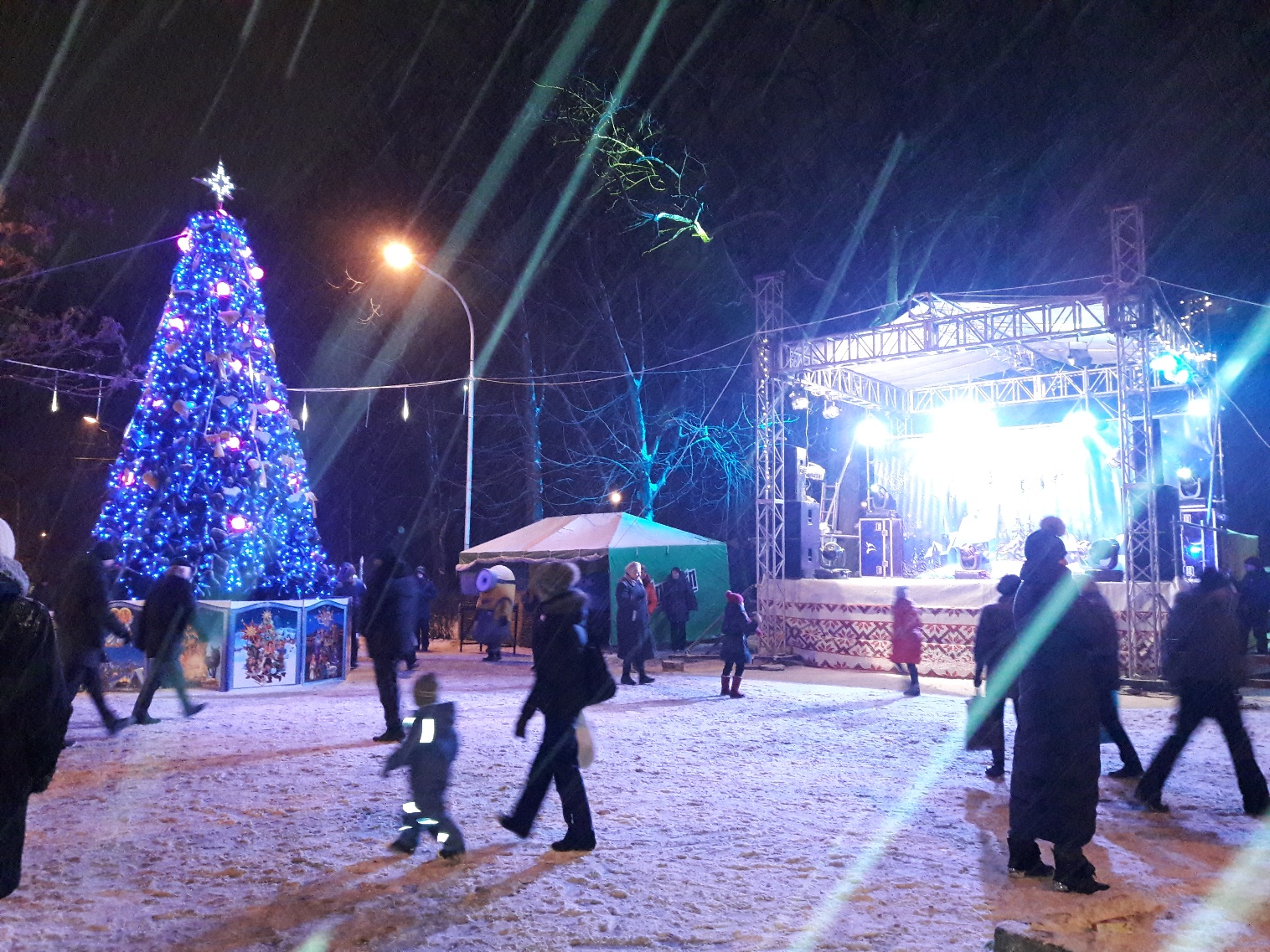 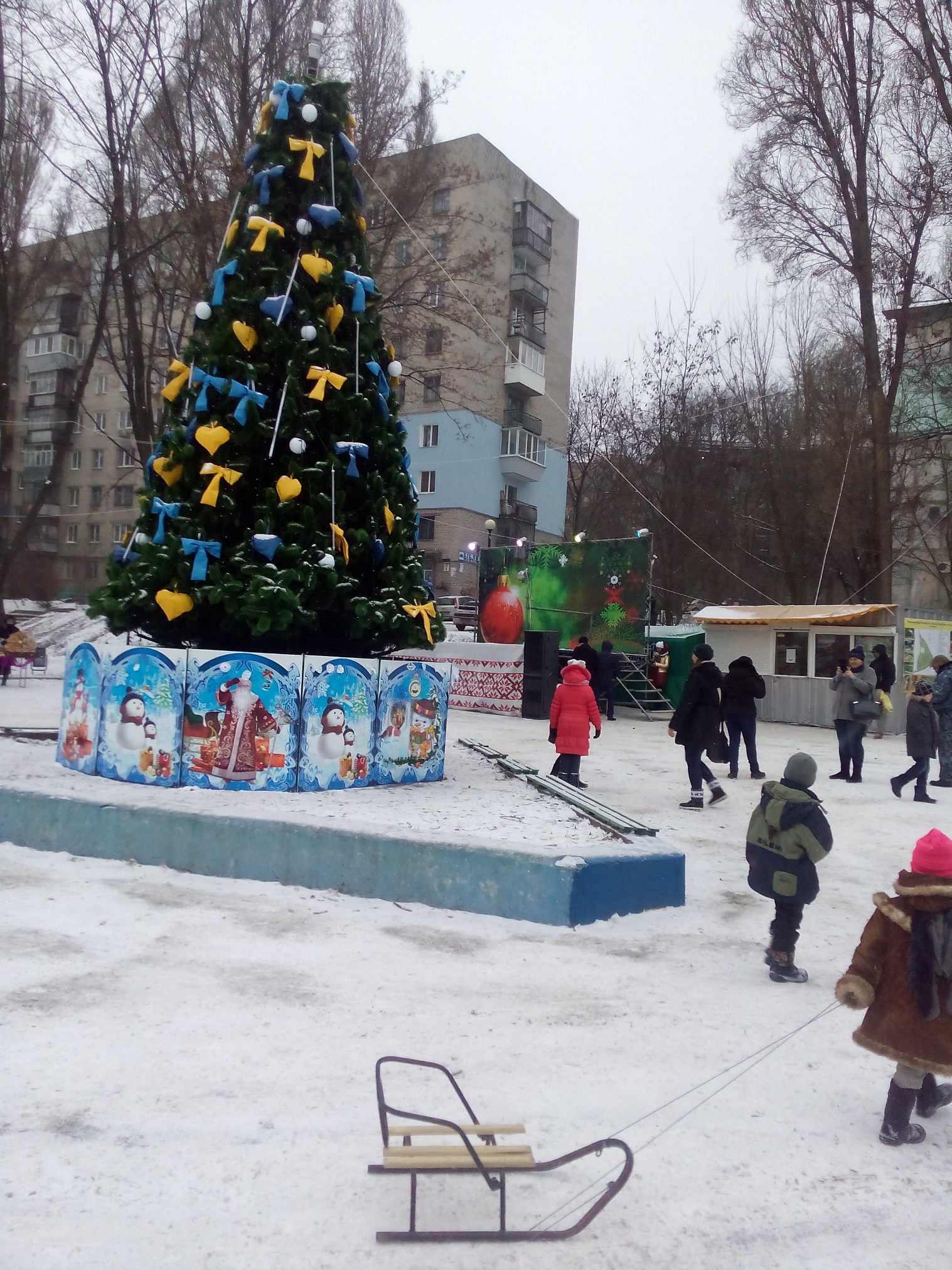 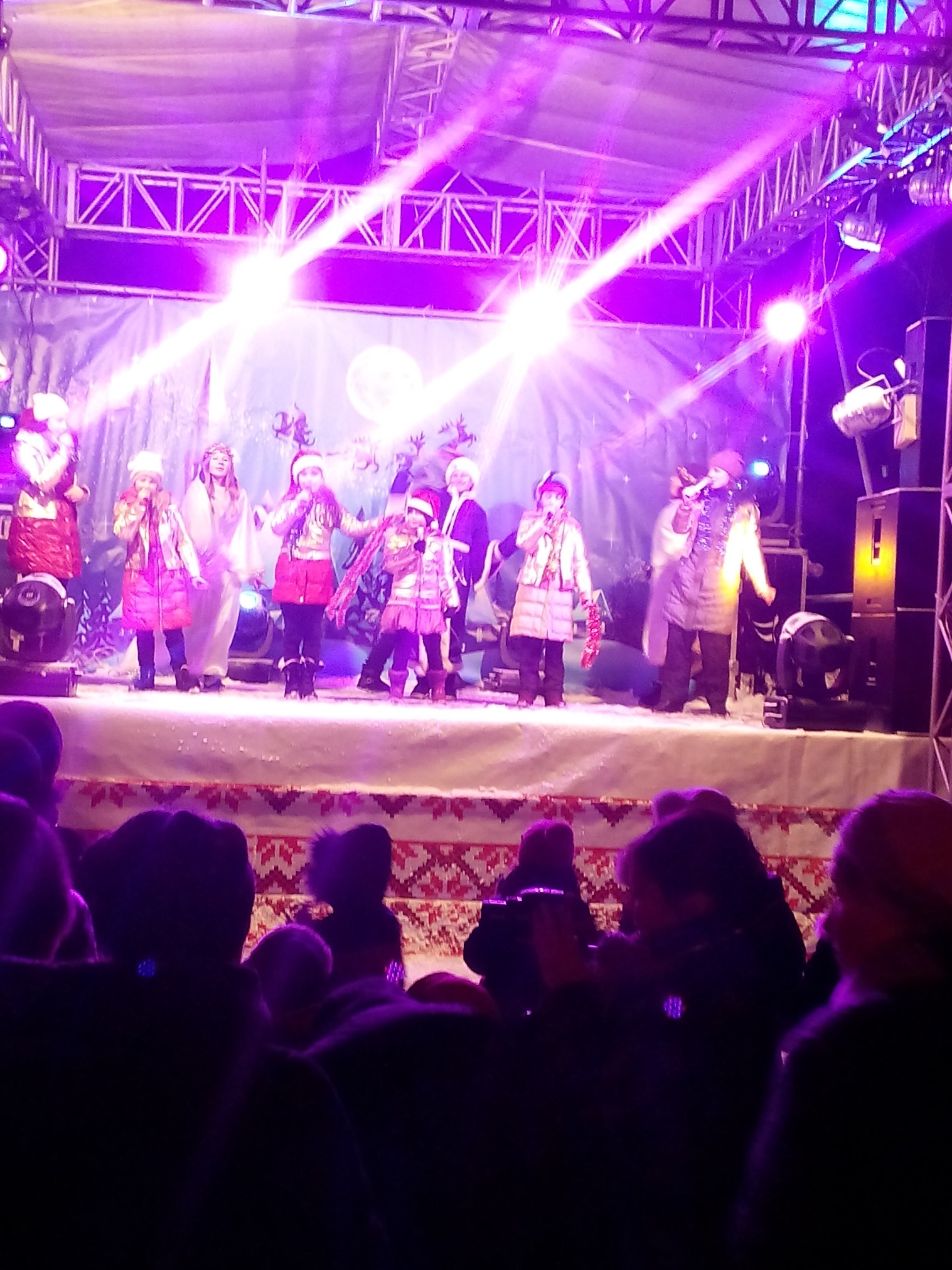 ФІНАНСОВА ДІЯЛЬНІСТЬ ПІДПРИЄМСТВА     Комунальне підприємство «Міська інфраструктура» ДМР розпочало свою роботу з уставним фондом 4 млн.грн. Пунктом 2.2. рішення міської ради від 07.09.2016р №4/13 «Про внесення змін до рішення міської ради від 30.03.2016 №3/5 «Про міський бюджет на 2016 рік», нашому комунальному підприємству було збільшено статутний капітал на суму 4 млн. грн.      Рішенням міської ради від 01.12.2016 р №89/16 було збільшено статутний капітал КП «Міська інфраструктура» на 4 000 000, 00 грн., визначивши його у розмірі 8 000 000, 00 грн. Також були внесені відповідні зміни до Статуту підприємства шляхом затвердження його у новій редакції.     Підприємством було використано за 2016 рік 5 605 500 грн. Також додатково бюджетом міста виділено кошти у сумі 580 тис.грн., з них використано 579 998,48 грн.      Фінансовий звіт за 2016 рік наведено у табл. 1 та табл.2Табл.1Табл.2Протягом 2016 року підприємством проведено ряд закупівель товарів та послуг в системі Прозорро. Завдяки введенню системи Прозорро підприємством було зекономлено кошти на загальну суму 222 099,63 грн. В Табл.3 приведено повний перелік закупівель здійснених у 2016 році.Табл.3ДиректорКП «Міська інфраструктура» ДМР                                                  Н.В.Басова№КФККЕКВПоказникПланКасові видатки Кредитор-ська заборгованністьНезареєстро-вані зобов"язанняВсього по КП80000005605500у тому числі:ІУримання КП69749134580413І.11804093210Заробітна плата з нарахуваннями14395861439586І.21804093210Комунальні послуги8900014500І.31804093210Оренда4890548905І.41804093210Ремонт приміщення00І.51804093210Придбання меблів177090177090І.61804093210Канцтовари4400044000І.71804093210Госптовари5200052000І.81804093210Періодичні видання 1100011000І.91804093210Послуги банку2200022000І.101804093210Інформаційно-технологічний супровід ПЗ2000020000І.111804093210Технічне обслуговування оргтехніки1000010000І.121804093210Вогнегасник20002000І.131804093210Поліграфічні послуги30003000І.141804093210Перевезення30003000І.151804093210Електротовари та дрібний інструмент4100041000І.161804093210Розробка проектів землеустрою619000619000І.171804093210Топографо-геодезична зйомка259000259000І.181804093210Інвентаризація зелених насаджень226667226667І.191804093210Проектно-вишукувальні роботи: "Реконструкція стадіону "Авангард" по вул. Євгена Маланюка, 1 у м.Дніпрі"1470000І.201804093210Розробка концепції реконструкції парку ім. Володі Дубініна у м.Дніпрі 9500095000І.211804093210Проектно-вишукувальні роботи: "Реконструкція парку ім. Володі Дубініна у м.Дніпрі" 850000І.221804093210Розробка концепції реконструкції парку ім. Писаржевського у м.Дніпрі 187000187000І.231804093210Розробка концепції реконструкції парку Зелений Гай у м.Дніпрі 199999199999І.241804093210Придбання ПК (8 шт)103000103000І.251804093210Придбання ноутбуків (9шт)9600096000І.261804093210Придбання маршрутизатора(1шт), джерело безперебійного живлення (8шт), монітор (1шт)1700017000І.271804093210Придбання принтера (3шт)1700017000І.281804093210Придбання БФУ (8шт)5800058000І.291804093210Придбання проектора (1шт), проекційного екрана (1шт)1600016000І.301804093210Придбання акустичних колонок (2шт)1100011000І.311804093210Придбання банерів (4 шт)60006000І.321804093210Придбання обігрівачів (7 шт)90009000І.331804093210Придбання ліхтарів (2шт)10001000І.341804093210Придбання дробини  (1шт)30003000І.351804093210Придбання шуруповерту (1шт)20002000І.361804093210Придбання електролічильників (2шт)30003000І.371804093210Придбання пилососа (1шт)50005000І.381804093210Придбання стендів виставкових (3шт)40004000І.391804093210Придбання перфоратору (1шт)30003000І.401804093210Придбання тачки садової (2шт)30003000І.411804093210Придбання садово-паркової техніки (снігоприбиральна машина - 2 шт)116598116598І.421804093210Придбання електроточило (1шт)30003000І.431804093210Придбання кутової шліфмашини (1шт)20002000І.441804093210Науково-технічний звіт: інженерно-геологічні умови по об'єкту: парк Зелений Гай3800038000І.451804093210Науково-технічний звіт: інженерно-геологічні умови по об'єкту: парк імені Володі Дубініна1800018000І.461804093210Операційна система Windows (17шт)3500035000І.471804093210Послуги з розрахунку вартості зелених насаджень137586137586І.481804093210Послуги з утримання та благоустрою паркових зон398482398482ІІ1804093210Виконання заходів 102508710250871804093210Новорічна святкова Ялинка - 201710250871025087ІІІЗалишок невикористаних коштів на рахунках банку на кінець 20162394500Залишок невикористаних коштів на рахунках банку на кінець 2016 ВСЬОГО:2411711,65нарахування відсотку на залишок коштів на рахунку:17211,65вересень6622,28жовтень5961,14листопад2944,89грудень1683,34№КФККЕКВПоказникПланКасові видатки Кредитор-ська заборгованністьНезареєстро-вані зобов"язанняВсього по КП580000579998,481,52у тому числі:ІУримання КП580000579998,481,52І.11002032610Послуги зі збирання сміття на території парку "Зелений Гай" ДК 021:2015 Код 90511000-2194 100,00194 100,00І.21002032610Послуги з вивезення сміття на території парку "Зелений Гай" ДК 021:2015 Код 90512000-9189 200,00189 200,00І.31002032610Послуги з видалення сухостійних, аварійних та фаунтних дерев, обрізанню дерев на території парку "Зелений Гай" ДК 021:2015 Код 77310000-6174 120,00174 119,170,83І.41002032610Госптовари22 580,0022 579,310,69ІІВиконання заходів ІІІЗалишок невикористаних коштів на рахунках банку на кінець 20161,52№назвадоговірціна по тендеруЦіна по договору1килимова доріжкадоговір 21.11.1612750127402виставкові стендидоговір 23.11.16375037503операційна системадоговір №221116 від 25.11.162560023212,84санітарна формовочна обрізкадоговір 05.12.16182100174119,175придбання персональних комп’ютерівдоговір 10.11.1662900619806придбання портативних комп’ютерівдоговір 10.11/14.1144800415197проектордоговір 14.11.1612800127778проекційний екрандоговір 14.11.16305029999послуга з перевезення сміттядоговір 18.11.1619020018920010послуга зі збираня сміттядоговір 18.11.1619630019410011містобудівний розрахунок та проект реконструкції стадіону Аванграддоговір 23.11.20161490000147000012ялинки офісдоговір 16.11.20164000275413освітленнядоговір 09.12.201619583019583014ялинка парковадоговір 09.12.201617794017793615огорожадоговір 09.12.2016402624026016монтаж - демонтаж  договір 09.12.2016459984599617новорічні іграшки договір 09.12.2016288002750018охоронадоговір №12 від 07.12.20161128009982819електромеханічні інструментидоговір 22.12.2016133101060020акустична колонкадоговір 16.12.2016119601149021святкові заходидоговір 12.12.201619894619799922проект землеустрою по вул.Є.Маланюкадоговір 07.10.2016900007500023інветаризація нерухомого майна та зелених насаджень по вул..Є.Маланюкадоговір 04.10.2016450004000024обігрівач маслянийдоговір 18.10.20163600355525обігрівач інфрачервонийдоговір 18.10.20169000570026папір для друкудоговір 26.10.201637503005,427снігозбиральні машинидоговір № 1631 від22.12.201611660011659828виконання проектно- вишукувальних робіт по Реконструкції парку ім. В. Дубінінадоговір 850000 70950029пилососдоговір50004998РАЗОМ:4 177 0463 954 946,37